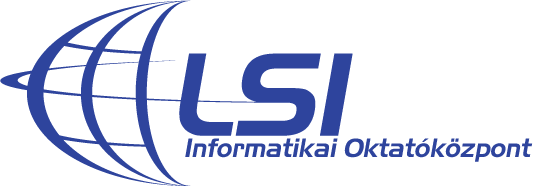 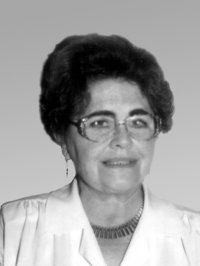 Kovács Magda-díj2015/2016. tanévi pályázati kiírásTartalomjegyzék1.	Preambulum	22.	A benyújtható pályázatok területe	33.	A pályázat díja	34.	A pályázatok elbírálásának szempontjai	44.1.	Áttekintés/általános szempontok	44.2.	I. elbírálási szint: Formai megfelelőség (nevezési adatlap, dolgozat)	44.3.	II. elbírálási szint: Tartalmi szempontok (dolgozat és gyakorlati munka)	74.4.	III. elbírálási szint: Nyilvános védés	95.	A pályázati döntés módja	106.	A pályázat specifikumai a 2015/16. tanévre	106.1.1.	Ütemezés	106.1.2.	Keretösszeg	107.	Mellékletek	117.1.	Pályázatra jelentkezési adatlap és nyilatkozat a dolgozat eredetiségéről	117.2.	Pályázatértékelő táblázat	13PreambulumAz informatika területén elért kimagasló tanulmányi eredmények, az informatikai alkalmazások során tanúsított kreatív hozzáállás, valamint a távoktatás és tudásmegosztás korszerű módszereinek kidolgozásához, adaptálásához vagy elterjesztéséhez köthető szellemi teljesítmény és azok gyakorlati megvalósításának fokozott elismerése és megbecsülése érdekében az LSI Kuratóriuma az Alapító Okiratban megfogalmazott célokkal összhangban úgy döntött, hogy díjat alapít a széles értelemben vett innovációs folyamatban eredményesen tevékenykedő főiskolai és egyetemi hallgatók elismerésére.A díj Dr. Kovács Magdáról, az LSI Informatikai Oktatóközpont a Mikroelektronika Alkalmazásának Kultúrájáért Alapítvány létrehozójáról és megszervezőjéről kapta nevét. Az Alapítványt húsz magyar cég és ipari kutatóintézet alapította 1979-ben az informatikai kultúra – elsősorban az oktatás révén megvalósuló – formálására, fejlesztésére. Az LSI a hazai számítástechnikai kultúra terjesztésében, az oktatásban és különösen a szakmai könyvkiadásban rövid időn belül széles körben ismert és elismert intézménnyé vált.„Az LSI küldetése, hogy az Alapító Okiratnak megfelelően a korszerű infokommunikációs technológiák terjesztését, fejlesztését és elsajátítását támogató központként működjön a felsőoktatás, felnőttképzés és a szakképzés területén. Minőségi tartalomszolgáltatás-fejlesztést nyújtó szervezetként hatékonyan működtesse, és kiegyensúlyozottan fejlessze a tudásalapú, innovatív és versenyképes gazdaság fejlődéséhez szükséges (e-)tanulási módszereket, környezeteket és elektronikus oktatástechnológiai kompetenciákat.”Az LSI 1992-ben a SZÁMALK-kal együttműködésben hozta létre a nyitott, távoktatási módszerrel oktató intézményt, a Gábor Dénes Főiskolát. Dr. Kovács Magda a főiskola fontos küldetésének tekintette, hogy országos távoktatási hálózaton keresztül „házhoz vigye” a tanulás lehetőségét. Az elmúlt 15 év egyik kiemelkedő teljesítménye a Bécsi úti Campus létrehozása volt.A Kovács Magda-díj elsősorban e Campus, valamint a Gábor Dénes Főiskola diákjainak jövőbeni teljesítményét kívánja ösztönözni tanulásuk komplex feltételrendszerének támogatásával. A feltételeket és az ösztöndíj intézményi és egyénenkénti mértékét az LSI Kuratóriuma oktatási félévenként határozza meg és hirdeti meg az érintett intézmények tanévnyitóin és honlapján.A benyújtható pályázatok területeA díjra pályázatot kell benyújtani. Pályázni lehet az olyan pályaművel, TDK dolgozattal, a szakmai elvárásokon túlmutató tanulmánnyal vagy oktatásban használható önálló eredménnyel, amely valamely, az informatikai műveltség területén újdonságot, innovációt, előrelépést jelent.Pályázóknak javasolt témakörök, ötletek:Informatikai ismeretek megszerzése, feldolgozása, terjesztése (ide értve például „Okostelefon használati alapismeretek digitális nagyiknak” eLearning tananyag koncepciót is).Nyelvtanulás, nyelvgyakorlás, rétegnyelvi ismeretek (ide értve például online nyelvi játékokat is).Természettudományos ismeretek megszerzése, feldolgozása, terjesztése (ide értve például okostelefonos mérési adatgyűjtést is).Műszaki ismeretek megszerzése, feldolgozása, hasznosítása, terjesztése (ide értve például 3D nyomtatást is).Vállalkozási ismeretek megszerzése, feldolgozása, terjesztése (ide értve például adó- és egyéb bevallási, befizetési naptári figyelmeztető applikációt is).Üzleti (B2B) kapcsolatépítés és kapcsolatkezelés informatikai támogatása (ide értve például névjegykártya kezelést is).Végfelhasználói (B2C) kapcsolatépítés és kapcsolatkezelés informatikai támogatása (ide értve például Facebook, LinkedIn használati kisokos készítését is).Egyéb hardver-, szoftverfejlesztések, informatikai ötletek (ide értve például Raspberry PI mikrogépre alapozott fejlesztéseket is).A pályázat díjaA Kovács Magda-díj díszoklevél, valamint a féléves költségtérítéses tandíjnak megfelelő pénzösszeg.A pénzösszeg egy-egy pályamunkára a következő félévi tandíj költségtérítés összege (illetve annak igazolása), vagy a Pályázó pályázati adatlapon megtett előzetes nyilatkozata alapján a számviteli szabályoknak megfelelő levonások után készpénzben átutalt összeg.Az összeg átutalása a nyilvános védés/prezentáció utáni 5 munkanapon belül megtörténik.A pályázatok elbírálásának szempontjaiÁttekintés/általános szempontokÁltalános elvárás, hogy a pályázó és pályaműve kreatív, felbecsülhető értékről szóló, önálló vagy kiscsoportos munka eredménye legyen, ide értve más megoldások önálló kombinációját és honosítását is, de tiszteletben tartva és nevesítve a szerzői joggal kapcsolatos kérdéseket.Abszolutóriummal rendelkező hallgatók nem pályázhatnak.Diplomamunka nem adható be.I. elbírálási szint: Formai megfelelőség (nevezési adatlap, dolgozat)A formai szempontok be nem tartása esetén a pályamű nem kerül a II. elbírálási szintre.A jelentkezés helye és ideje:A versenyre jelentkezni a pályázati adatlap és a dolgozat/pályamű feltöltésével lehet a GDF ILIAS-ban az erre létrehozott ILIAS gyakorlat objektumban (Taneszköztároló » Kovács Magda-díj » Kovács Magda-díj 2015/16. tanév) a 6.1.1. fejezetben megadott határidőig.A GDF ILIAS-ba minden hallgató a saját felhasználónevével tud belépni. A határidők lezárása előtt a fájlokat tudja törölni, frissíteni. Minden pályázó csak a saját maga által feltöltött tartalmat látja.A Pályázót a pályázati anyag GDF ILIAS-ba feltöltése után egy munkahéten belül e-mailben tájékoztatjuk, hogy pályamunkája formailag megfelelő-e vagy sem, vagyis befogadásra került vagy sem. Formai nem megfeleltség esetén csak a nem betartott kritériumokat írjuk meg.Pályázatra jelentkezési adatlap tartalma:Pályázó azonosító adatai, kapcsolattartási adatai, pályamű címe, díj átutalásához szükséges adatok.Nyilatkozatok: a díj elnyerése esetén a következő félév költségtérítése alóli mentességet vagy pénzjutalmat kér. Hozzájárulás a pályamű (dolgozat és prezentációs diasor) publikálásához a GDF és az LSI webes felületén.A dolgozat/pályamű formai követelményei:A dolgozatot magyar nyelven kell elkészíteni.A dolgozat terjedelme10-30 oldal legyen.Javasolt a 12 pontos Arial vagy Times New Roman betűtípus; 1,5 sorköz.A fejezetek/alfejezetek arab sorszámozásúak legyenek.Oldalszámozást kell alkalmazni.A dolgozatot doc és pdf formátumban kell feltölteni. (A pdf fájl azért szükséges, hogy az intézmények honlapjain való publikáláshoz az oldaltörések a szerzőnél beállított nyomtatónak megfelelően, jó helyre kerüljenek.)A dolgozat mellékleteit is fel kell tölteni elektronikus formában az ILIAS-ba. A 100 MB-nál nagyobb fájlokat darabolják fel, és több részben töltsék fel. Ha a feldarabolás nem valósítható meg, vegyék fel a kapcsolatot a rendszeradminisztrátorokkal, hogy megfelelő megoldást találjanak a feltöltésre.A dolgozat felépítése:Első oldal/külső borító: „Kovács Magda-díj – dolgozat” felirat, szerző neve.Második oldal/belső borító: Gábor Dénes Főiskola (felsőoktatási intézmény logója és neve, ahol a dolgozat készült); szerző neve, évfolyama, szakja; dolgozat pontos (adatlapon szereplő címmel megegyező) címe.Nyilatkozat a pályamű eredetiségéről.Egyoldalas tartalmi összefoglaló magyarul.Egyoldalas tartalmi összefoglaló angolul.A dolgozat minimális szerkezeti követelményei:TartalomjegyzékBevezetésTémai kifejtéseÖsszegzésIrodalomjegyzékÁbra- és táblázatjegyzékMellékletek (szükség szerint)A dolgozat javasolt szerkezete:TartalomjegyzékBevezető rész:A megoldásra váró probléma, a feladat ismertetése,A témaválasztás indoklása, célkitűzések.Téma kifejtése:A körülmények ismertetése, helyzetfelmérés,A probléma és tágabb összefüggésrendszerének bemutatása,A probléma elemzése, részekre bontása,Az alkalmazásra kerülő módszertan rövid ismertetése,Megoldási alternatívák felvetése,A kiválasztási kritériumok kidolgozása,A megoldási javaslat kidolgozása.Befejező, záró gondolatok:Az eredmények összefoglalása,Önálló vélemény, javaslattétel,További teendők.IrodalomjegyzékÁbra- és táblázatjegyzékMellékletekII. elbírálási szint: Tartalmi szempontok (dolgozat és gyakorlati munka)Amennyiben a Pályázó egy alábbi szempontra is 0 pontot kap a bírálóbizottság 2/3-ától, nem vehet részt a nyilvános bemutatón/a verseny további részében.A pályamű nyilvános védésre bocsáthatóságáról a Pályázó e-mailben kap értesítést a védés előtti napokban.III. elbírálási szint: Nyilvános védésA pályamű nyilvános bemutatása, védése:A benyújtott pályamunkához a Pályázó egy prezentációs diasort is kell készítsen, amelyet szintén a Taneszköztároló » Kovács Magda-díj » Kovács Magda-díj 2015/16. tanév mappába kell feltöltsön a megfelelő gyakorlatobjektumba a nyilvános bemutató előtt a 6.1.1. fejezetben megadott határidőig.A prezentációt a Pályázó a nyilvános pályázati bemutató alkalmából mutatja be személyesen. A személyes bemutató meg nem tartása a versenyből kizáró ok.A bemutatóhoz a Pályázónak 15 perc áll a rendelkezésére.Az előadásnak és a használt diasornak magyar nyelvűnek kell lennie.A bemutató bírálati szempontjai és százalékos értékelése:Amennyiben a Pályázó egy alábbi szempontra is 0 pontot kap minden bírálóbizottsági tagtól, nem kaphat ösztöndíjat.A pályázati döntés módjaA díjat bírálóbizottság ítéli oda. A bizottság összetétele: LSI-ből 4 fő, a Gábor Dénes Főiskoláról 2 oktató és 1 hallgatói képviselő.A bírálóbizottság tagjai a dolgozatokat a nyilvános bemutató előtt a GDF ILIAS-ból letöltik, és egymástól függetlenül értékelik a megadottak szerint.A pályázati bemutatókat a nyilvános védésen a megadott szempontok szerint egymástól függetlenül értékelik.A dolgozatokra és a nyilvános bemutatókra adott százalékértékeket/pontokat a bemutató végén összesítik. Ösztöndíjat kaphatnak a felosztható keretösszeg erejéig a legmagasabb pontszámot elért Pályázók.Az eredményhirdetésre a prezentációk meghallgatása után kerül sor. A bírálóbizottság a helyszínen kihirdeti és megindokolja döntését. Az elért összpontszámok ekkor kerülnek ismertetésre.A pályázat specifikumai a 2015/16. tanévreÜtemezésA pályázat meghirdetése: 2016. április 22. – a GDF és az LSI honlapján.A pályázati adatlap és dolgozat/pályamunka feltöltési határideje a GDF ILIAS-ba (Taneszköztároló » Kovács Magda-díj » Kovács Magda-díj 2015/16. tanév): 2016. június 13. (hétfő) 23.59 óra.Visszajelzés határideje a pályázat formai követelményeknek megfelelőségről: 2016. június 19. (vasárnap) 23.59 óra.Visszajelzés határideje a dolgozat/pályamunka tartalmi követelményeknek megfelelőségről: 2016. június 27. (hétfő) 23.59 óra.Nyilvános bemutatóhoz ppt diasor feltöltésének határideje: 2016. június 29. (szerda) 12.00 óra.Nyilvános bemutató, majd eredményhirdetés: 2016. június 30. (csütörtök) 10.00 óra.Ösztöndíjak átutalásának határideje: 2016. július 7. (csütörtök).KeretösszegA keretösszeg a 2015/16. tanévben 1 millió forint.MellékletekPályázatra jelentkezési adatlap és nyilatkozat a dolgozat eredetiségérőlKovács Magda-díj – Pályázatra jelentkezési adatlapHozzájárulok pályaművem (dolgozatom és prezentációs diasorom) publikálásához a GDF és az LSI webes felületén.1 Ha a pályamű több pályázó hallgató közös munkájának eredménye, az egyes hallgatók azonosító, kapcsolattartási, ösztöndíj átutalásához szükséges adatait külön-külön táblázatokban, egymás alatt adják meg. A szerzőket jelölő indexszámok egyesével növekvők legyenek.NYILATKOZATa pályamű eredetiségéről…………………………………………………………………………………………...(név1), a Gábor Dénes Főiskola …………………………………………………….. szakos hallgatója, felelősségem tudatában kijelentem, hogy a jelen ……………………………………………… ………………….……………………………………………………………………………… című pályamű a saját, önálló munkám eredménye.A nyomtatott vagy elektronikus forrásokból idézett, átvett vagy átfogalmazva felhasznált részeket megjelöltem, azok hivatkozási adatait az irodalomjegyzékben megadtam.Budapest, dátum…………………………………………11 Ha a pályamű több pályázó hallgató közös munkájának eredménye, minden hallgató neve kerüljön bele az űrlapba.Pályázatértékelő táblázatTartalmi szempontok/dolgozatAmennyiben a Pályázó egy alábbi szempontra is 0 pontot kap a bírálóbizottság 2/3-ától, nem vehet részt a nyilvános bemutatón/a verseny további részében.Prezentáció/védésAmennyiben a Pályázó egy alábbi szempontra is 0 pontot kap minden bírálóbizottsági tagtól, nem kaphat ösztöndíjat.Ssz.SzempontMax. %1.A témaválasztás indoklása, az innováció és/vagy fejlesztés relevanciája.(Az innováció és/vagy fejlesztés mennyire újszerű? Az elgondolás mennyire megalapozott, és hasznosítható-e?)72.A pályamű az informatikai műveltség mely meghatározható szintjén jelent újdonságot, innovációt, előrelépést?(Informatikai műveltség szintje például: alapfokú digitális írástudás, készség szintű informatika alkalmazási képesség, informatikai rendszer üzemeltetésének tudása, informatikai eszköz professzionális, értékteremtő használati tudása, informatikai szakember, kutató.)43.A pályamű milyen mértékben állít elő, jelenít meg az informatika eszközeivel használati értéket?(Használati érték: szórakoztatás, egyéni játék, csoportos játék, játszva tanulás/tanító használat, tudásgyűjtő és tudásmegosztó érték, gazdálkodási, termelés avagy egyéb, előzőekben meg nem nevezett általános társadalmi érték, eszmei érték.)84.A pályamű mekkora területre lehet hatással a társadalmi közegben, a termelésben, a szolgáltatásokban?(Például család, kiscsoport, lakókörzet, cég, szakterület, iparág, országos, globális, előzőekben meg nem nevezett egyéb csoport számára értékes hasznosulási lehetőség.)55.Az innováció és/vagy fejlesztés eredetisége.86.Az innováció és/vagy fejlesztés kidolgozottsága.(Az innováció és/vagy fejlesztés értékelhető kidolgozottsági szinten áll?)107.A kipróbálás következtetéseinek, eredményeinek bemutatása.(Az innováció és/vagy fejlesztés megbízható és bizonyítható eredményre vezetett-e? A kipróbálás mennyire volt problémaközpontú, ill. -érzékeny? Megjelennek-e az elemző elgondolásokra épülő, önálló következtetések, javaslatok? Csak olyan következtetéseket von-e le a fejlesztő, amelyekre az összegyűjtött adatok alapot adnak? Felismeri-e fejlesztésének korlátait?)48.Az eredmények elemzésének mélysége.(Illeszkednek-e a téma feldolgozásához választott kutatási-kipróbálási módszerek a dolgozat célkitűzéseihez? Sikerült-e kellő mélységben megválaszolni a probléma során felvetett kérdés(eke)t? Túlmutat-e a téma feldolgozása a helyzet egyszerű leírásán, illetve az innováció és/vagy fejlesztés egyszerű kipróbálásán? Jellemzi-e a dolgozatot az elemzés és a kritikai szemlélet érvényesítése? A kialakított értelmezési keret alkalmas-e a probléma elemzésére?)49.A dolgozat szerkezete, stílusa.(Követi-e a szöveg struktúrája a gondolatmenet logikáját? Megfelelő-e az egyes fejezetek sorrendje, tagolása, egymáshoz viszonyított aránya? Jellemző-e a dolgozat stílusára a közérthetőségre való törekvés? A megfogalmazások mennyire szabatosak? A dolgozat stílusa olvasmányos-e és szakszerű-e? Maradtak-e a szövegben javítatlan elírások, helyesírási és/vagy nyelvi hibák?)410.Az irodalomjegyzék, képek/ábrák/táblázatok és a mellékletek.(Hivatkozások mennyisége és relevanciája, források könyvészeti adatai, szakirodalmak feldolgozásának kritikai szemlélete. A dolgozat tartalmának megfelelő számú és jellegű kép, ábra és táblázat került-e beillesztésre, van-e rájuk a szövegben hivatkozás? 411.A dolgozatról alkotott összbenyomás.7Összesen:65Ssz.SzempontMax. %1.A bemutatás időtartama.(Az előadás időtartama 15 perc. Mennyire összefogott, gazdaságos, befejezett, időarányos az előadás.)32.Az előadás tartalma.73.Végzett saját munka relevanciájának bemutatása. (A dolgozatban bemutatott vonatkozó szakterület és az elvégzett saját munka gyakorlati hasznosságának bemutatása, arról a bizottság meggyőzése.)74.Az előadás stílusa.(Szabad előadás vagy felolvasás, nyelvhelyesség, szabatosság, szaknyelv használata.)35.Az előadás szemléletessége.(Kifejezőerő, ábrák, képek, animációk, videók, gyakorlati bemutató indokolt használata.)46.Az előadás logikai szerkezete.37.Az előadó vitakészsége.(Vitakészség a prezentációt követő, bíráló bizottságtól és hallgatóságtól érkező kérdések és hozzászólások kapcsán)8Összesen:35Pályamű címePályamű címePályamű címeA pályamű címe magyarul:A pályamű címe magyarul:A pályamű címe angolul:A pályamű címe angolul:Pályázó azonosító adatai1Pályázó azonosító adatai1Pályázó azonosító adatai1Név:Születési név:Neptun kód:Szak:Évfolyam:Születési hely:Születési idő:Anyja neve:Kapcsolattartási adatok1Kapcsolattartási adatok1Kapcsolattartási adatok1E-mail cím:Állandó lakcím irányítószáma:Város/helység:Közterület neve, házszám stb.:Mobiltelefon száma:Ösztöndíj átutalásához adatok1Ösztöndíj átutalásához adatok1Ösztöndíj átutalásához adatok1Szerzői részvétel a pályamunkában (%):A díj elnyerése esetén:(A megfelelő aláhúzandó.)Következő szemeszter költségtérítésébe kérek befizetni.Pénzjutalmat kérek.Következő szemeszter költségtérítésébe kérek befizetni.Pénzjutalmat kérek.Adóazonosító:TAJ szám:BankszámlaszámSsz.SzempontMax. %1.A témaválasztás indoklása, az innováció és/vagy fejlesztés relevanciája.72.A pályamű az informatikai műveltség mely meghatározható szintjén jelent újdonságot, innovációt, előrelépést?43.A pályamű milyen mértékben állít elő, jelenít meg az informatika eszközeivel használati értéket?84.A pályamű mekkora területre lehet hatással a társadalmi közegben, a termelésben, a szolgáltatásokban?55.Az innováció és/vagy fejlesztés eredetisége.86.Az innováció és/vagy fejlesztés kidolgozottsága.107.A kipróbálás következtetéseinek, eredményeinek bemutatása.48.Az eredmények elemzésének mélysége.49.A dolgozat szerkezete, stílusa.410.Az irodalomjegyzék, képek/ábrák/táblázatok és a mellékletek.411.A dolgozatról alkotott összbenyomás.7Összesen:65Ssz.SzempontMax. %1.A bemutatás időtartama.32.Az előadás tartalma.73.Végzett saját munka relevanciájának bemutatása.74.Az előadás stílusa.35.Az előadás szemléletessége.46.Az előadás logikai szerkezete.37.Az előadó vitakészsége.8Összesen:35